1.    Internal Strengths3.    External Threats TIP: What are the things our event did really well this year?TIP: Is there anything happening externally that could threaten the future of our event?                                                        2.    Internal Weaknesses 4.    External Opportunities TIP: What are the areas that we did not do so well as an event this year?TIP: Is there anything happening externally that could threaten the future of our event?                                                        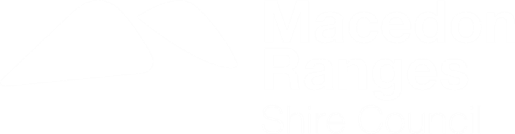 